SLOVENSKÝ  HOVAWART  KLUB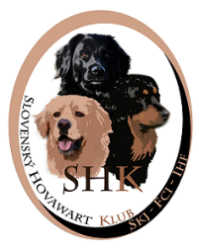 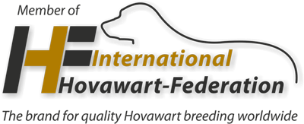 UKK - IHF - FCI                               Špeciálna výstava SHK                                   7.9.2019 – Stará Myjava, RZ Fantázia                             Rozhodca/Richter:      Mgr. Martina Babíková (SK)                      I.uzávierka: 31.7.2019                    II.uzávierka: 18.8.2019        Prihláška / MeldescheinTriedy/ Klassen: Súťaže/ Wettbewerbe:  Dieťa a pes  Meno dieťaťa / Name des Kindes:  Najkrajší pár psov / Das schönste Hundepaar Pes / Rüde:                                                     		Suka / Hündin Chovateľská skupina / Zuchtgruppenbewerb Názov / Name:Tituly a čakateľstvá / Titel und Anwartschaften
CAJC SR, CAC SR, res. CAC SR, Najlepší mladší dorast/ Bester Jungerer Welpe, Najlepší z dorastu / Besterder Jüngstenklasse, BOJ- najkrajší mladý jedinec / Schönster Junghund, , BOV- najkrajší veterán / Schönster Veteran, Klubový víťaz / Klub austellung sieger, čakateľ šamp. IHF / Anwartschaft zum Championat der IHF, Najleší jedinec opačného pohlavia/ Best opposite sex (BOS), Víťaz plemena / Rassebester (BOB)
Pes /RüdeSuka /HündinFarba /Farbe :plavá /bčsz /smčierna /sMladší dorast /Welpen	3-6 mesiacov / MonatenDorast /Jügsten6-9 mesiacov / MonatenMladých /Jugend9-18 mesiacov / MonatenStredná /Mittel15-24 mesiacov / MonatenOtvorená /Offeneod / ab 15 mesiacov / MonatenPracovná /GebrauchshundePriložiť kopiu pracovného certifikátu! Bitte Gebrauchshunde-Zertifikat beilegen!od / ab 15 mesiacov / ab 15 MonatenŠampiónov/ChampionPriložiť doklad o získaní CH., ICH., Klubový Víťaz, Víťaz ŠV alebo Víťaz SR!od / ab 15 mesiacov / Monaten         Bitte Championurkunde beilegen!Čestná /EhrenPriložiť doklad o získaní CH., ICH., Klubový Víťaz, Víťaz ŠV alebo Víťaz SR!od / ab 15 mesiacov / Monaten     Bitte Champion- oder Siegerurkunde beilegen!Veteránov /Veteranen    od / ab 8 rokov / ab 8 JahreMENO PSANAME DES HUNDESPLEM. KNIHA A Č. ZÁPISUZUCHTBUCH NR.PLEM. KNIHA A Č. ZÁPISUZUCHTBUCH NR.NARODENÝGEWORFEN AMOTEC PSAVATERMATKA PSAMUTTERCHOVATEĽZÜCHTERMAJITEĽBESITZERULICA, ČÍSLOSTRASSE, NR.MESTO, PSČWOHNORT, PLZTELEFONE-MAILProgramPríjem psov:         08:30  –  09:00Posudzovanie:     od 09:30Finále a súťaže:   po skončení posudzovania                              a prípad.prestávkyProgrammEinlass der Hunde:       08:30 – 09:00 UhrBeginn des Richtens:   ab 09:30 UhrWettbewerbe und finale: nach  Beendingung    Richtens und pauzeVýstavné poplatky1. uzávierka/Meldeschluss1. uzávierka/Meldeschluss2. uzávierka/Meldeschluss2. uzávierka/MeldeschlussVýstavné poplatkyčlenovia SHKSHK Mitgliederostatníanderečlenovia SHKSHK MitgliederOstatníandereza prvého psafür den 1. Hund20 €35 €30 €45 €za ďalšíchfür jeden weiteren Hund10€20 €15 €30 €Trieda  šteniat, dorastu, čestná, seniorov a veteránovPuppy-, Jüngsten-, Ehren-, Veteranen -klasse8 €15 €10 €20 €SúťažeWettbewerbe5 €10 €10 €15 €Bankové spojenie:Tatra Banka a.s Bratislava Č.ú.:2620862022/1100Variabilný symbol: 2201Názov majiteľa účtu: Slovenský hovawart klub, Baničova 9, 010 15 ŽilinaMeldegebühren:BankverbindungBank: Tatra Banka a.s., Bratislava, SlovakiaKonto: IBAN- SK 49 1100 0000 0026 2086 2022 BIC(SWIFT): TATR SK BXDer Kontoihaber: Slovenský hovawart klub, Baničova 9,  010 15 žilinaDie Bankgebühren gehen zu Lasten des Ausstellers.                        Pre každého psa vyplňte samostatnú prihlášku!Priložte  •  obojstrannú kópiu PPFotokopie der Ahnentafel beilegen. Posielajte na mailovú adresu / Meldeadresse: Kontaktná osoba: Katarína Vargovátel. 0903/316 652e-mail: vystavy@hovawart-klub.skza prvého psaPre každého psa vyplňte samostatnú prihlášku!Priložte  •  obojstrannú kópiu PPFotokopie der Ahnentafel beilegen. Posielajte na mailovú adresu / Meldeadresse: Kontaktná osoba: Katarína Vargovátel. 0903/316 652e-mail: vystavy@hovawart-klub.skfür den ersten Hundza druhého a každého ďalšiehoPre každého psa vyplňte samostatnú prihlášku!Priložte  •  obojstrannú kópiu PPFotokopie der Ahnentafel beilegen. Posielajte na mailovú adresu / Meldeadresse: Kontaktná osoba: Katarína Vargovátel. 0903/316 652e-mail: vystavy@hovawart-klub.skfür den zweiten und jeden weiterensúťaže, inéPre každého psa vyplňte samostatnú prihlášku!Priložte  •  obojstrannú kópiu PPFotokopie der Ahnentafel beilegen. Posielajte na mailovú adresu / Meldeadresse: Kontaktná osoba: Katarína Vargovátel. 0903/316 652e-mail: vystavy@hovawart-klub.skWettbewerbePrehlasujem, že sú mi známe ustanovenia výstavného poriadku, že sa im podrobujem a zostanem na výstave až do konca. Som povinný uhradiť výstavné poplatky aj v prípade, ak sa na výstave so psom nezúčastním.Ich erkläre hiermit, dass ich die Bestimmungen der Ausstellungsordnung kenne und annehme und dass ich bis Ausstellungsende am Ausstellungsgelände bleibe.  Ich bin verpflichtet, die Meldegebühren auch dann zu bezahlen, wenn ich an der Austellung mit meinem Hund nicht teilnehme.Všetky osobné údaje budú spracované v súlade s novým nariadením GDPR a zákonom č.18/2018 Z.z. o ochrane osobných údajov.Svojim podpisom prihlasovateľ súhlasí s ich spracovaním.Alle personenbezogenen Daten werden gemäß der neuen DS-GVO-Verordnung und dem Gesetz Nr. 18/2018 Z.z verarbeitet. zum Schutz personenbezogener Daten.Mit der Unterzeichnung stimmt der Bewerber der Verarbeitung zu.Prehlasujem, že sú mi známe ustanovenia výstavného poriadku, že sa im podrobujem a zostanem na výstave až do konca. Som povinný uhradiť výstavné poplatky aj v prípade, ak sa na výstave so psom nezúčastním.Ich erkläre hiermit, dass ich die Bestimmungen der Ausstellungsordnung kenne und annehme und dass ich bis Ausstellungsende am Ausstellungsgelände bleibe.  Ich bin verpflichtet, die Meldegebühren auch dann zu bezahlen, wenn ich an der Austellung mit meinem Hund nicht teilnehme.Všetky osobné údaje budú spracované v súlade s novým nariadením GDPR a zákonom č.18/2018 Z.z. o ochrane osobných údajov.Svojim podpisom prihlasovateľ súhlasí s ich spracovaním.Alle personenbezogenen Daten werden gemäß der neuen DS-GVO-Verordnung und dem Gesetz Nr. 18/2018 Z.z verarbeitet. zum Schutz personenbezogener Daten.Mit der Unterzeichnung stimmt der Bewerber der Verarbeitung zu.V/OrtPodpis/Unterschrif